                                   AIHEC Student Congress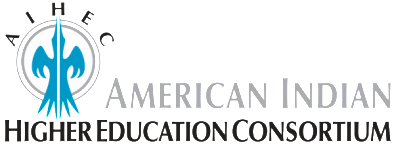                                    AIHEC Student CongressChristopher Sindone Presidentnativeyankee@gmail.com Falon TorrezVice Presidentsscftorrez@thenicc.edu	Adrianna HoffmanSecretarysscahoffman@thenicc.eduAaron LongieTreasurerAaron.longie@my.littlehoop.eduKimberlee BlevinsHistorianKilee.blevins@gmail.comWaycen Owens-CyrSergeant at Armswaycyr@gmail.comBethany TarbellGreat Lakes RepresentativeTarbell.bethany@sagchip.eduMoriah ThompsonMidwest RepresentativeMoriah.thompson@my.littlehoop.eduRobin MaxkiiNorthwest Representativermaxkii@gmail.comLeslie Tsosie Southwest Representativeleslietsosie.66@gmail.comAGENDAFriday July 10, 2015, at 1:00pm CDTCall to OrderRoll CallInvocationApproval of 7/10/15 AgendaApproval of 6/17/15 Minutes Old Business Business Card Update Cultural Exchange/Immersion ProgramLogo & T-shirt DesignFood SovereigntyFundraisingRegional Newsletter Development AIHEC Student Conference Revised Budget New BusinessFall Board Meeting UpdateDuties & Responsibilities Regional Representative UpdateAnnouncements  Schedule Next Meeting Adjournment